RECURSOS WEB PARA APLICAR LA GAMIFICACIÓN.  Aporte          Web   Descripción                                     CapturaROCÍOhttps://es.ixl.com/Web de recursos educativos de la competencia matemática para Infantil y Primaria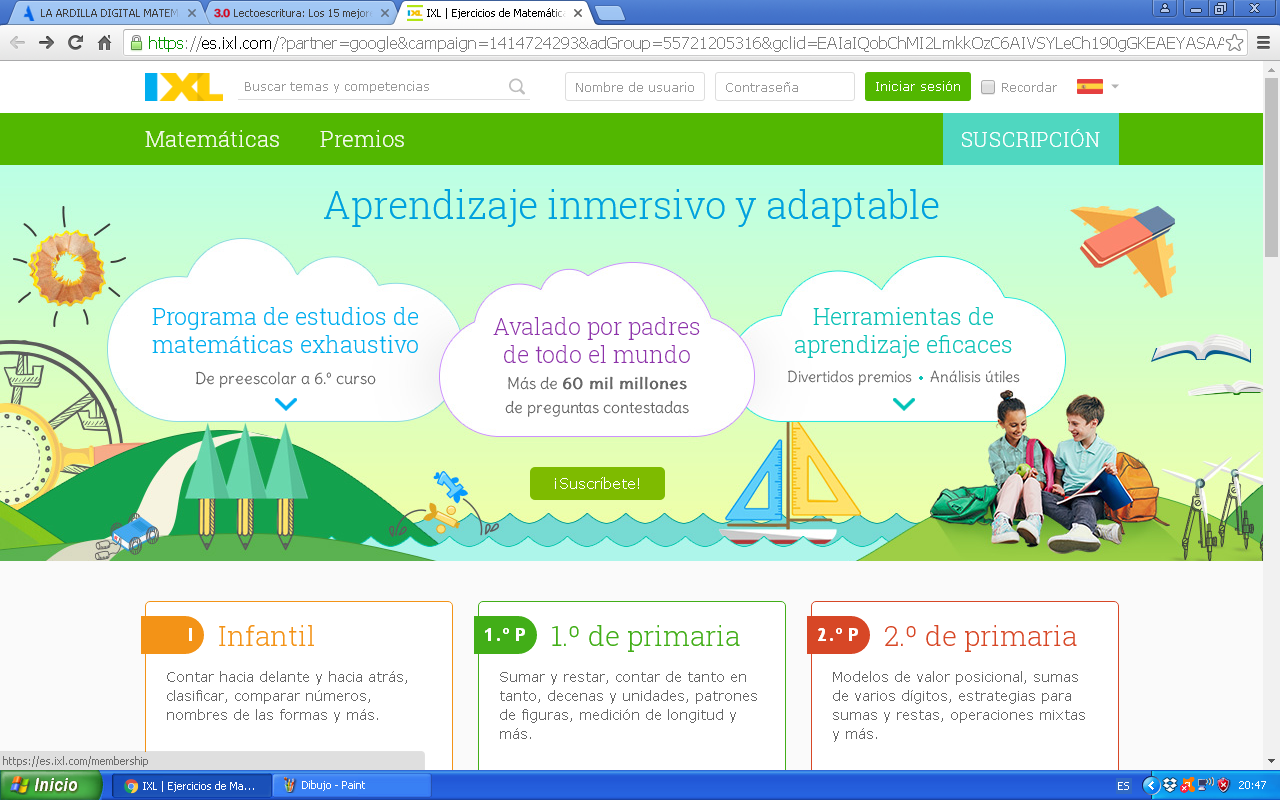 ROCÍOhttp://ntic.educacion.es/w3/eos/MaterialesEducativos/mem2007/aprendizaje_lectoescritura/html/menu3.htmlJuegos de lecto-escritura con 4 niveles comenzando por las vocales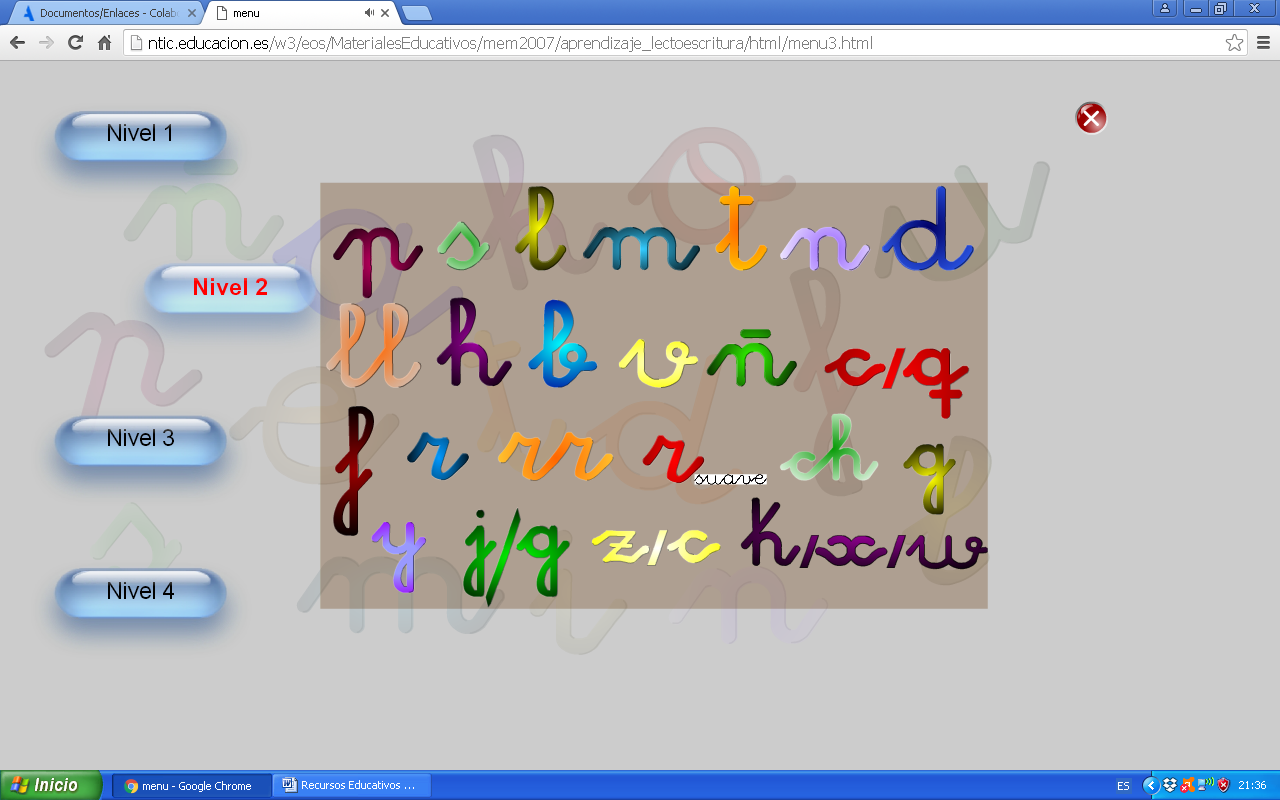 